SABRINA CARPENTER RELEASES “THUMBS” MUSIC VIDEOVIDEO AVAILABLE ON VEVO NOW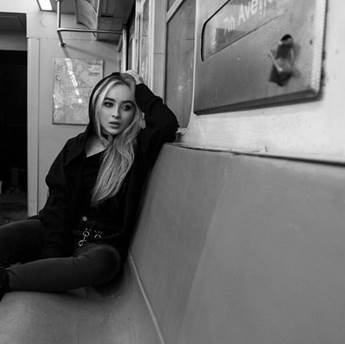 February 10, 2017 – As her current single “Thumbs” continues to be added to top 40 pop radio all over the country, singer/songwriter SABRINA CARPENTER has unveiled the accompanying music video exclusively on VEVO. Watch the full video, directed by Hayley Young, HERE.The infectious track is the second single off her sophomore album EVOLution, which was released October 4 on Hollywood Records. “Thumbs” made its national television debut on TODAY in November.In December, Sabrina completed her 30+ city sold out headline EVOLution 2016 Tour, which included cities such as Nashville, Atlanta, Austin, Dallas, Chicago, Los Angeles, Toronto, Philadelphia and New York City. She will next hit the road in May as special guest on The Vamps UK and Ireland tour. More details can be found at www.sabrinacarpenter.com.Sabrina CarpenterWebsite: www.sabrinacarpenter.comFacebook: www.facebook.com/sabrinacarpenterInstagram: @sabrinacarpenterTwitter: @SabrinaAnnLynnPress Contacts:Brit Reece / PMK*BNCBritish.Reece@pmkbnc.comNatasha Desai / PMK*BNCNatasha.Desai@pmkbnc.comSharrin Summers / Hollywood RecordsSharrin.Summers@disney.comLillian Matulic / Hollywood RecordsLillian.Matulic@disney.com